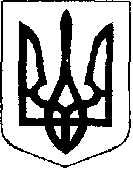 У К Р А Ї Н АЖовківська міська радаЛьвівського району Львівської області___а сесія VIІІ-го демократичного скликанняРІШЕННЯвід _________   року    № ____	                      м. ЖовкваПро надання дозволу на розробку  детального плану території по зміні цільового призначення земельної ділянки з «для ведення особистого селянського господарства» в «під придорожню інфраструктуру» в с. Воля-Висоцька                         ур. «За Найдихою» Львівського району Львівської області           Розглянувши заяву гр. Креховця Михайла Мар’яновича номер К-03-05/927 від 22.11.2022 р., та долучені документи,  керуючись  ст. 12, 39 Земельного Кодексу України, ст. 19, 24 Закону України «Про регулювання містобудівної діяльності», ст. 26 Закону України «Про місцеве самоврядування в Україні», враховуючи висновок постійної комісії з питань земельних відносин, земельного кадастру, планування території, будівництва, архітектури, охорони пам’яток, історичного середовища, природокористування та охорони довкілля, Жовківська міська радаВ И Р І Ш И Л А:1.  Надати дозвіл на розробку  плану території по зміні цільового призначення земельної ділянки з «для ведення особистого селянського господарства» в «під придорожню інфраструктуру» в с. Воля-Висоцька ур. «За Найдихою» Львівського району Львівської області.2.  Виконкому міської ради виступити замовником  детального плану території по зміні цільового призначення земельної ділянки з «для ведення особистого селянського господарства» в «під придорожню інфраструктуру» в с. Воля-Висоцька ур. «За Найдихою» Львівського району Львівської області.3.  Фінансування робіт здійснити за кошти заявника.4. Контроль за виконанням рішення покласти на постійну комісію з питань земельних відносин, земельного кадастру, планування території, будівництва, архітектури, охорони пам’яток, історичного середовища, природокористування та охорони довкілля (Креховець З.М.).Міський голова						                  Олег ВОЛЬСЬКИЙ 